Peroxide-Forming Chemicals Peroxide-formers are a class of highly-volatile, flammable, organic solvents which can form dangerous levels of peroxides. Examples of common laboratory reagents that fall into the category of peroxide-forming chemicals include diethyl ether, tetrahydrofuran, dioxanes and benzyl alcohol. The peroxides formed are sensitive to shock and friction and can cause dangerous reactions.  As a result, this class of compounds have a shelf-life while in storage. Chemical containers with contents that have crystallized, have been tested and found to contain a peroxide concentration above 30 ppm, or that have been stored past their expiration date may incur additional precautions facilitate their disposal. Containers believed to have become reactive may require the temporary shutdown of the laboratory where the chemicals are contained and other laboratories located adjacent to the route of disposal.   This can be both an expensive and time-consuming process.  Laboratory personnel should purchase the smallest amount needed for an upcoming experiment. This will minimize quantities kept on site. Peroxide-formers should be purchased in an inhibited state. New containers of peroxide-formers should be checked for integrity and possible loss of contents.  Laboratory personnel must follow the chemical manufacturer’s recommendations for the storage of these compounds.  Peroxide-formers should be stored in a manner that minimizes exposure to air, light, heat, vibration, and shock. The container must be closed at all times when not in use.  They must also observe the chemical manufacturer’s expiration date.  (In most cases this expiration date is less than 24 months from the date of purchase.)  Peroxide-forming chemicals must be dated when received from the chemical manufacturer and dated again when the container is opened.    Before opening containers of peroxide-forming chemicals laboratory personnel must inspect the container and its contents.  If the contents appear to have evaporated, crystals have developed, the material is discolored, or if the container has been damaged the container must not be used and the Office of Research Safety must be contacted at ext. 8-6114 to make arrangements for disposal.  Peroxide test strips must be available in laboratories where peroxide-forming chemicals are handled or stored. Laboratory personnel should test the peroxide concentration each time the container is opened. If the test strip [which test up to concentrations of 100 peroxide parts per million(ppm)] indicates that the peroxide concentration is greater than 30 ppm, the substance shall be re-stabilized and inhibited or the Office of Research Safety shall be notified for disposal arrangements. 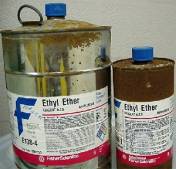 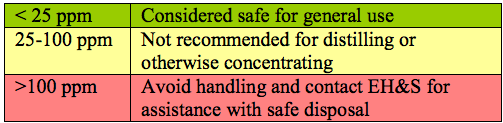 Class A - Severe Peroxide HazardSpontaneously decompose and become explosive with exposure to air without concentration.Class B - Concentration HazardRequire external energy for spontaneous decomposition. Form explosive peroxides when distilled, evaporated or otherwise concentrated.Class C - Shock and Heat SensitiveHighly reactive and can auto-polymerize as a result of internal peroxide accumulation. The peroxides formed in these reactions are extremely shock- and heat-sensitive.Class D - Potential Peroxide Forming ChemicalsMay form peroxides but cannot be clearly categorized in Class A, B, or C.Butadiene (liquid monomer)Isopropyl etherSodium amide (sodamide)Chloroprene (liquid monomer)Potassium amideTetrafluoroethylene (liquid monomer)Divinyl etherPotassium metalVinylidene chlorideAcetalDiethylene glycol dimethyl ether (diglyme)4-Methyl-2-pentanolAcetaldehydeDiethyl ether (ether)2-PentanolBenzyl alcoholDioxanes4-Penten-1-ol2-ButanolEthylene glycol ether acetates (glyme)1-PhenylethanolCumeneFuran2-PhenylethanolCyclohexanol4-HeptanolTetrahydrofuran (THF)Cyclohexene2-HexanolTetrahydronaphthalene (tetralin)2-Cyclohexen-1-olMethylacetylene (gas)Vinyl ethersDecahydronaphthalene (decalin)3-Methyl-1-butanolOther secondary alcoholsDiacetylene (butadine, gas)Methyl cyclopentaneDicyclopentadieneMethyl isobutyl ketoneAcrylic acidChlorotrifluoroethylene (gas)Vinylacetylene (gas)AcrylonitrileMethyl methacrylateVinyladiene chlorideButadiene (gas)StyreneVinyl chloride (gas)ChlorobutadieneTetrafluoroethylene (gas)Vinyl pyridineAcroleinp-Chlorophenetole4,5-Hexadien-2-yn-1-olAllyl etherCyclooctenen-Hexyl etherAllyl ethyl etherCyclopropyl methyl ethero.p-IodophenetoleAllyl phenyl etherDiallyl etherIsoamyl benzyl etherp-(n-Amyloxy)benzoyl chloridep-Di-n-butoxybenzeneIsoamyl ethern-Amyl ether1,2-DibenzyloxyethaneIsobutyl vinyl etherBenzyl n-butyl etherp-DibenzyloxybenzeneIsophoroneBenzyl ether1,2-Dichloroethyl ethyl etherb-IsopropoxypropionitrileBenzyl ethyl ether2,4-DichlorophenetoleIsopropyl-2,4,5-trichlorophenoxy acetateBenzyl methyl etherDiethoxymethanen-MethylphenetoleBenzyl-1-napthyl ether2,2-Diethoxypropane2-Methyltetrahydrofuran1,2-Bis(2-chloroethoxyl)ethaneDiethyl ethoxymethylenemalonate3-Methoxy-1-butyl acetateBis(2-ethoxyethyl)etherDiethyl fumarate2-MethoxyethanolBis(2-(methoxyethoxy)ethyl) etherDiethyl acetal3-Methoxyethyl acetateBis(2-chloroethyl) etherDiethylketene2-Methoxyethyl vinyl etherBis(2-ethoxyethyl) adipateDiethoxybenzene (m-,o-,p-)Methoxy-1,3,5,7-cyclooctatetraeneBis(2-methoxyethyl) carbonate1,2-Diethoxyethaneb-MethoxypropionitrileBis(2-methoxyethyl) etherDimethoxymethanem-NitrophenetoleBis(2-methoxyethyl) phthalate1,1-Dimethoxyethane1-OcteneBis(2-methoxymethyl) adipateDi(1-propynl) etherOxybis(2-ethyl acetate)Bis(2-n-butoxyethyl) phthalateDi(2-propynl) etherOxybis(2-ethyl benzoate)Bis(2-phenoxyethyl) etherDi-n-propoxymethaneb,b-OxydipropionitrileBis(4-chlorobutyl) ether1,2-Epoxy-3-isopropoxypropane1-PenteneBis(chloromethyl) ether1,2-Epoxy-3-phenoxypropanePhenoxyacetyl chloride2-Bromomethyl ethyl etherp-Ethoxyacetophenonea-Phenoxypropionyl chloridebeta-Bromophenetole1-(2-Ethoxyethoxy)ethyl acetatePhenyl-o-propyl ethero-Bromophenetole2-Ethoxyethyl acetatep-Phenylphenetonep-Bromophenetole(2-Ethoxyethyl)-a-benzoyl benzoaten-Propyl ether3-Bromopropyl phenyl ether1-Ethoxynaphthalenen-Propyl isopropyl ethertert-Butyl methyl ethero,p-Ethoxyphenyl isocyanateSodium 8-11-14-eicosatetraenoaten-Butyl phenyl ether1-Ethoxy-2-propyneSodium ethoxyacetyliden-Butyl vinyl ether3-EthoxypropionitrileTetrahydropyranChloroacetaldehyde diethylacetal2-Ethylacrylaldehyde oximeTriethylene glycol diacetate2-Chlorobutadiene2-EthylbutanolTriethylene glycol dipropionate1-(2-Chloroethoxy)-2-phenoxyethaneEthyl-b-ethoxypropionate1,3,3-TrimethoxypropeneChloroethyleneEthylene glycol monomethyl ether1,1,2,3-Tetrachloro-1,3-butadieneChloromethyl methyl ether2-Ethylhexanal4-Vinyl cyclohexenebeta-ChlorophenetoleEthyl vinyl etherVinylene carbonateo-Chorophenol2,5-Hexadiyn-1-ol